征集附件（温馨提示）：第五届【当代国际艺术与设计双年展】GSSP“金曦奖”国际艺术与设计大赛●暨【当代国际艺术与设计数字典藏馆】作品征集，由全国各省市【上海市创意产业协会 / 浙江省文化创意产业协会 / 重庆文化创意产业协会 / 天津市创意产业协会】等联合主办。贯注于“中国文化艺术”正能量传播、 进一步铸就“中国艺术品牌”和“中国设计品牌”、弘扬“中华民族美德”和“中国精神”，专设优秀“艺术作品”“设计作品”的“义卖对接平台”与“捐赠对接平台”，以“中国文化艺术”应有的担当和姿态向需要帮助的人伸出援手，为促进“共同富裕”增光添彩；贯注于艺术创作者、艺术家、设计师、设计艺术家、艺术作品或设计作品的宣传与推介，专设“优秀艺术与设计人才推介库、艺术家资源推介库、设计艺术家资源推介库”等艺术与设计创新平台；贯注于艺术作品、设计作品与各类创意产业的有机结合、效益发挥，促进艺术作品（或设计作品）等运用成果的效益转化、价值增长，专设优秀“艺术作品”或“设计作品”的“交易对接平台” 等。本次征集活动温馨提示以下六个方面： 1、特邀参与本征集活动的优秀组织者、优秀指导教师、优秀艺术家和杰出设计家担任“当代国际艺术与设计数字典藏馆”或“当代国际艺术与设计双年展组委会”特聘专家库指导委员，且有突出贡献者推荐为“年度典藏艺术贡献者”；优先考虑参与本征集活动且连续三届以上获得“收藏证书（或典藏证书）”的个人、机构、或企业在“当代国际艺术与设计数字典藏馆”特设：线上精品级“艺术家作品珍藏专馆”和“设计艺术家作品珍藏专馆”。
    2、特邀参与本征集活动的优秀组织者、优秀指导教师、优秀艺术家和杰出设计家担任“上海市创意产业协会文化艺术专业委员会”或 “上海市创意产业协会创意设计专委会”所受托的社会实践重要艺术或设计创作项目首席主持或指导专家（注：上海市创意产业协会将依据委托创作实践项目的具体内容情况与特邀首席主持或指导专家进行相关事宜“一事一议”）。
    3、适时邀请获奖者参与国际或国内艺术论坛活动，参与举办艺术或设计作品的线上线下展览（包括个展、群展、或联展等形式）、线上交流、线上论坛、线上或线下艺术交流、线上或线下设计讲坛、线上或线下学术论坛、网络推介或新闻发布会议等活动。4、获奖者有机会获准【当代国际艺术与设计数字典藏馆】“在线艺术家作品展”个人艺术作品专馆设立、“作品拍售”（线上或线下）、“数字文藏艺术作品拍售”（线上）、以及相关艺术创作项目对接等。5、【当代国际艺术与设计数字典藏馆】特设个人优秀作品收藏、团队优秀作品收藏、及集体优秀作品收藏（如：艺术院校、设计院校、艺术机构、设计企业、国际学校、或国际机构等）等珍藏专馆。6、所有参加本次作品征集活动的参赛参展者均可适时将各自涉足的艺术活动、艺术新闻、或艺术推文等发送到【当代国际艺术与设计数字典藏馆】公众号（即：发送至电子邮箱3579963013@qq.com）审核，通过审核后可在本【当代国际艺术与设计数字典藏馆】公众号平台发布（无需任何费用）。请扫二维码关注或了解【当代国际艺术与设计数字典藏馆】公众号发布平台。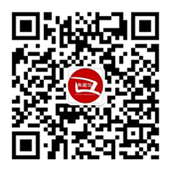 7、推荐“当代国际艺术与设计数字典藏”盛典“年度艺术人物”或“年度设计人物”等。